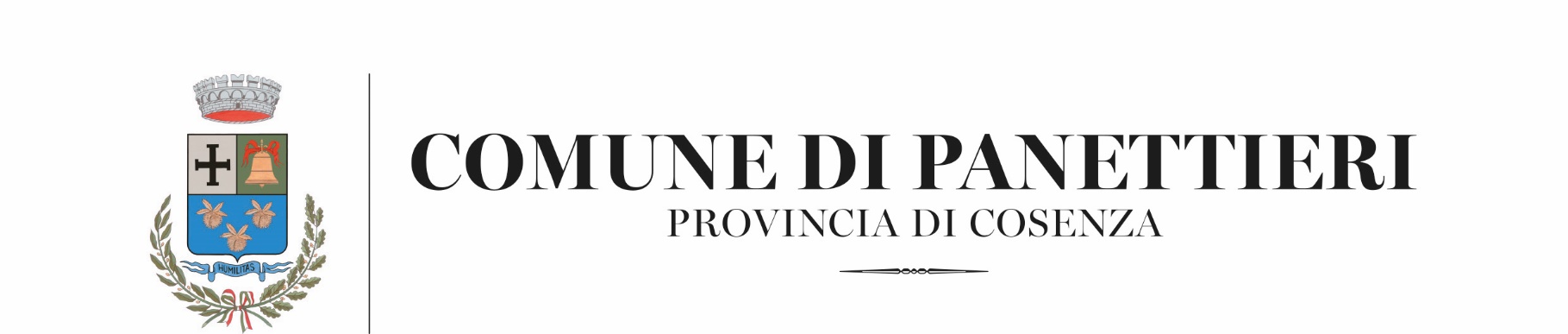 ALLEGATO 4 SCHEMA DICHIARAZIONICONCORDATO PREVENTIVO CON CONTINUITA’ AZIENDALEOggetto: Procedura negoziata ai sensi dell'art. 36, comma 2, lett. B) del d.lgs. N. 50/2016 per l'affidamento dei servizi di progettazione esecutiva, direzione e contabilità, coordinamento della sicurezza in fase di progettazione ed esecuzione dei lavori di "Efficientamento energetico degli edifici: a) Sede Comunale, Via Risorgimento, 35; b) Palazzo del Brigante Giosafatte, Via di Mezzo, snc; c) Museo del Pane - Forno comunale, Via di Mezzo, 29; d) RSA San Carlo Borromeo, Via Risorgimento; e) RSA ex Asilo adibito a Centro Salute Mentale, Via Jugale, snc" con il criterio dell’offerta economicamente più vantaggiosa sulla base del miglior rapporto qualità/prezzo – RDO MEPA n. 2615215 - CUP E81D17000020007 -  CIG 8317063183Il sottoscritto …………………………………………… nato a …………… (…) il……………… in qualità di legale rappresentante della Società …………………………………… con sede legale in…………………………………… Partita IVA ……………………………………ai sensi degli artt. 46 e 47 del D.P.R. 445/2000, consapevole del fatto che, in caso di dichiarazione mendace, saranno applicatele sanzioni previste dal codice penale e dalle leggi speciali in materia di falsità negli atti, oltre alle conseguenze amministrative previste per le procedure concernenti gli appalti pubblici,DICHIARAdi avere depositato il ricorso per l’ammissione alla procedura di concordato preventivo con continuità aziendale, di cui all’art. 186-bis R.D. 16 marzo 1942 n. 267, nonché di essere stato autorizzato alla partecipazione a procedure per l’affidamento di contratti pubblici dal Tribunale di……………………………, come da copia allegata, e che non si presenterà alle procedure di gara quale impresa mandataria di un raggruppamento di imprese/rete di imprese;OVVEROdi trovarsi in stato di concordato preventivo con continuità aziendale, di cui all’art. 186-bis R.D. 16 marzo 1942 n. 267, giusto decreto del Tribunale di ………………………, come da copia allegata, nonché che non si presenterà alle procedure di gara quale impresa mandataria di un raggruppamento di imprese/rete di imprese.Luogo e data……………………………Firmato digitalmente dal legale rappresentante………………………………………………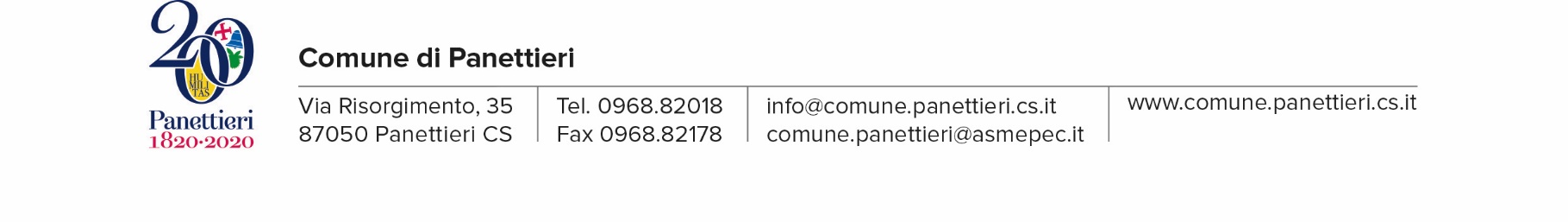 